BEWERBUNGALS Manager Logistik bei TransLantik GmbH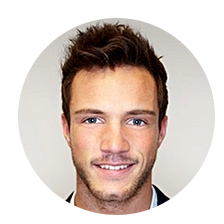 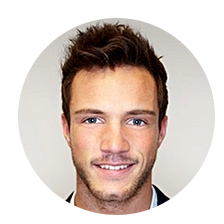 